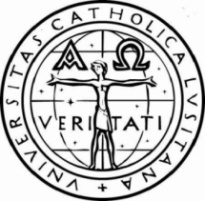 	UCP
	CRB
	FFCSRelatório de EstágioNome_1Nome_2Nome_3Nome_4Braga2015